SUPPLEMENTARY DATA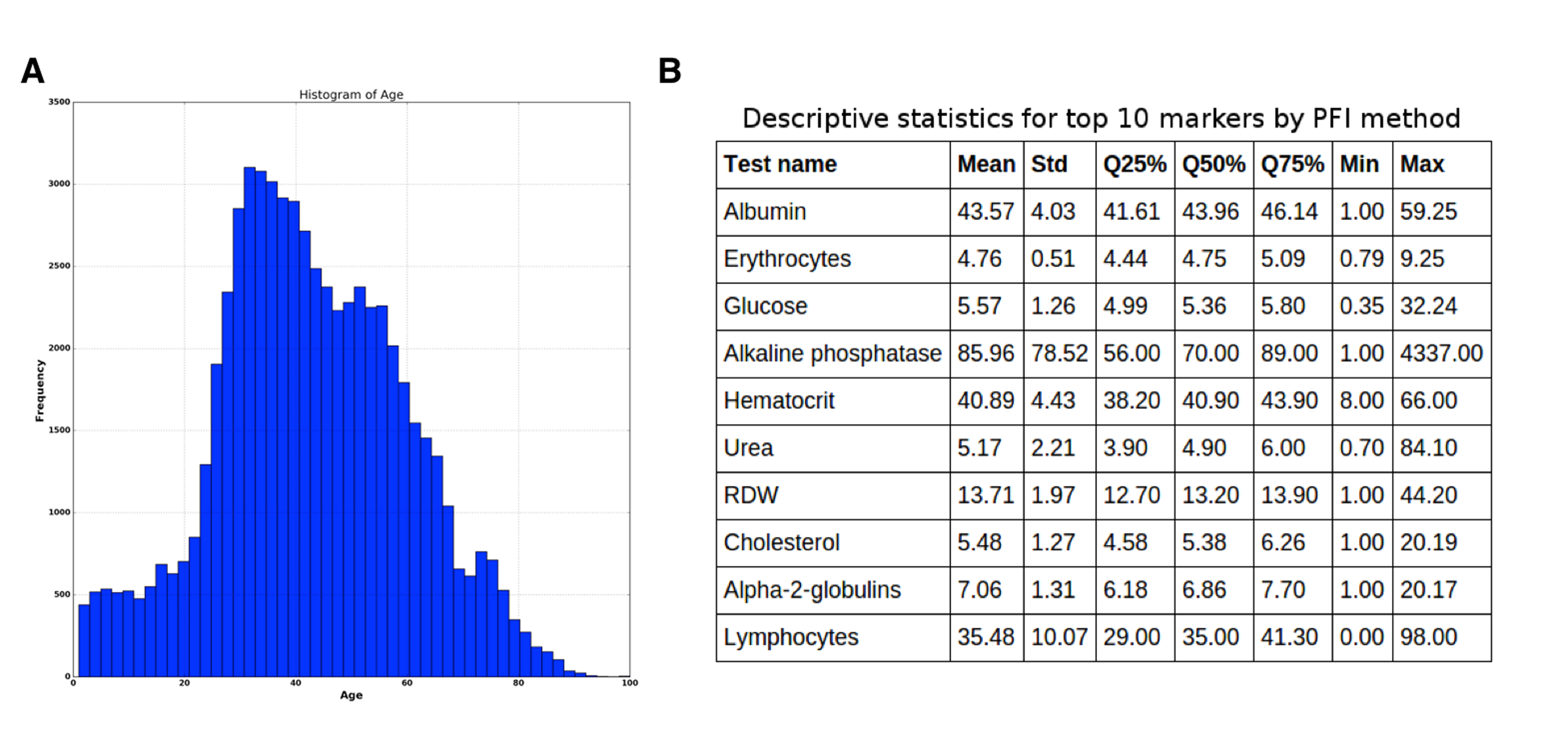 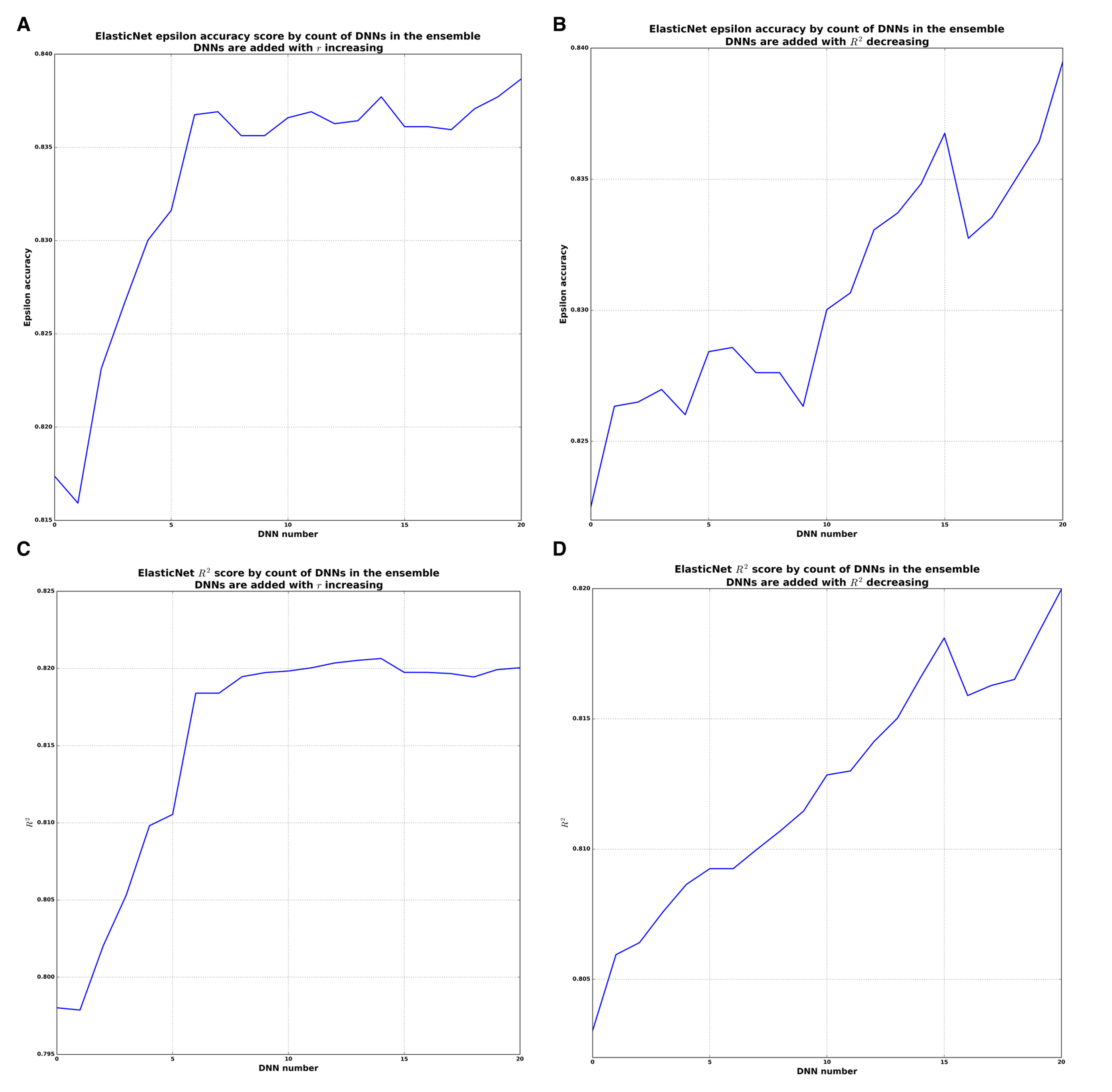 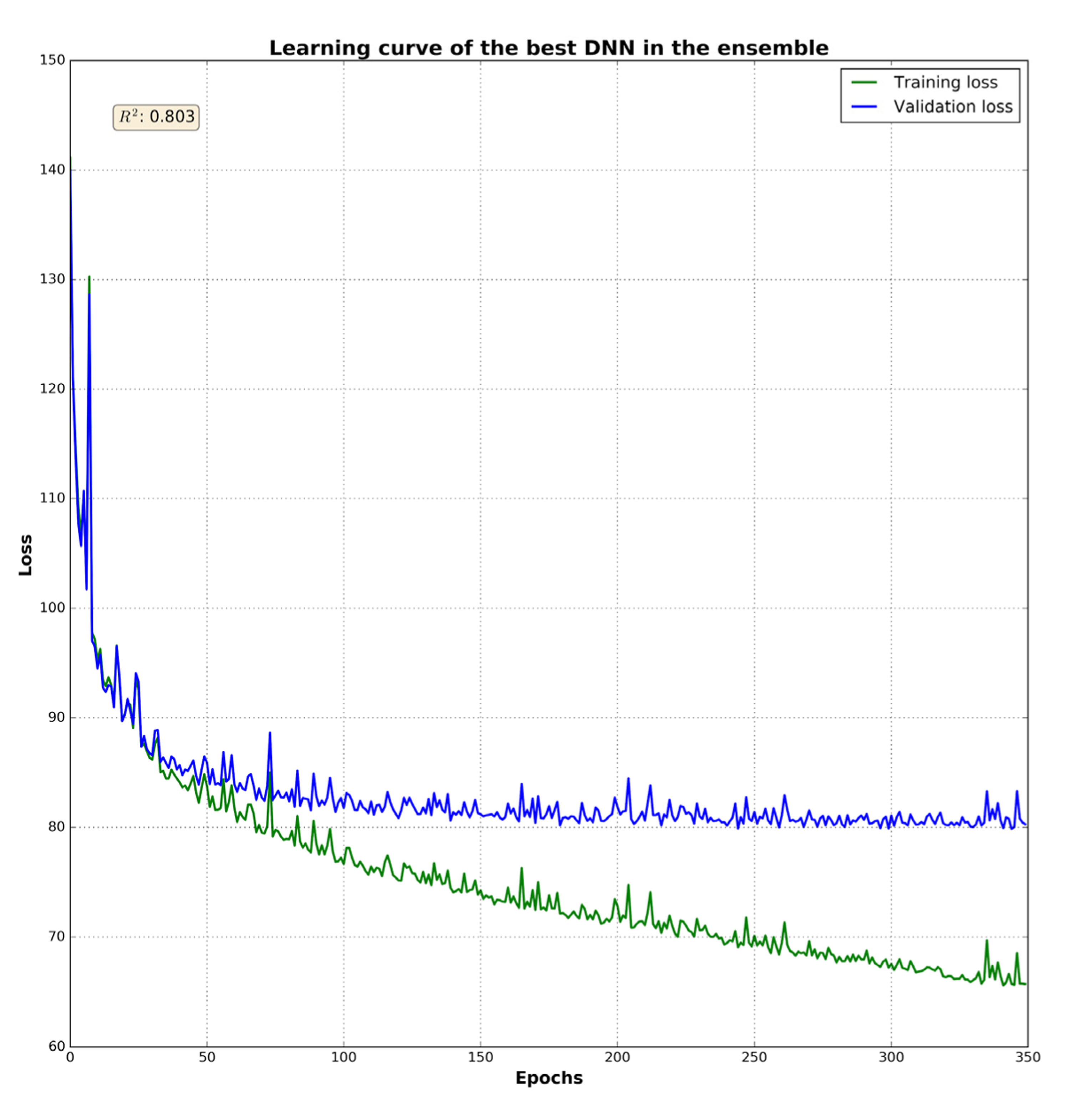 